Општинско такмичење ОШ у одбојци МОИ 2021/2022. годинеОпштинско такмичење у одбојци МОИ 2021/2022. године-освојено 2. мјестоДјечаци: Ђорђе Крндија, Саша Павловић, Ђорђе Летић, Огњен Грмуша, Алекса Зарић, Његош Ракита, Станко Марић, Драго ЈованићМентор: Александар Каурин, проф.ФВ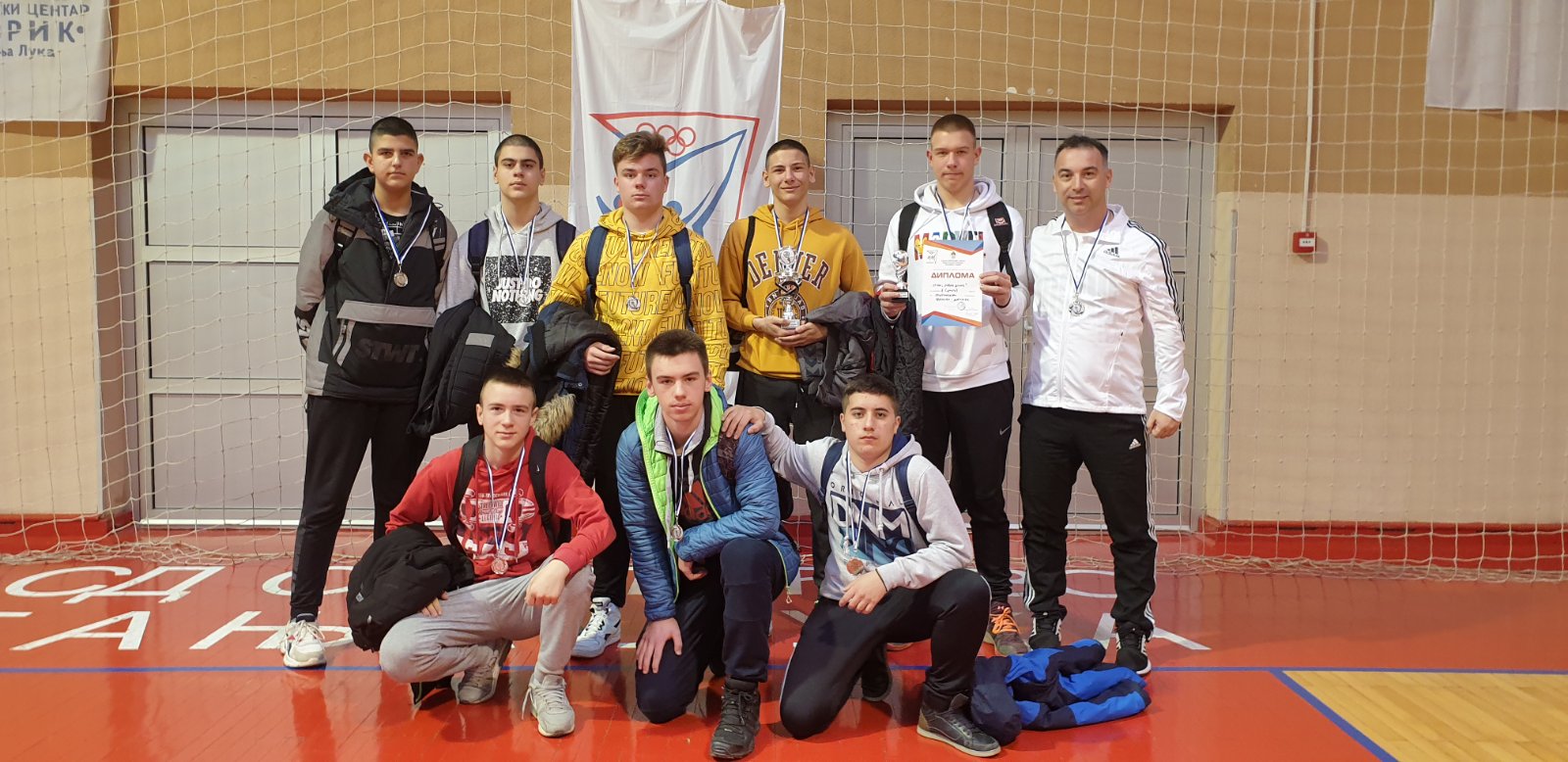 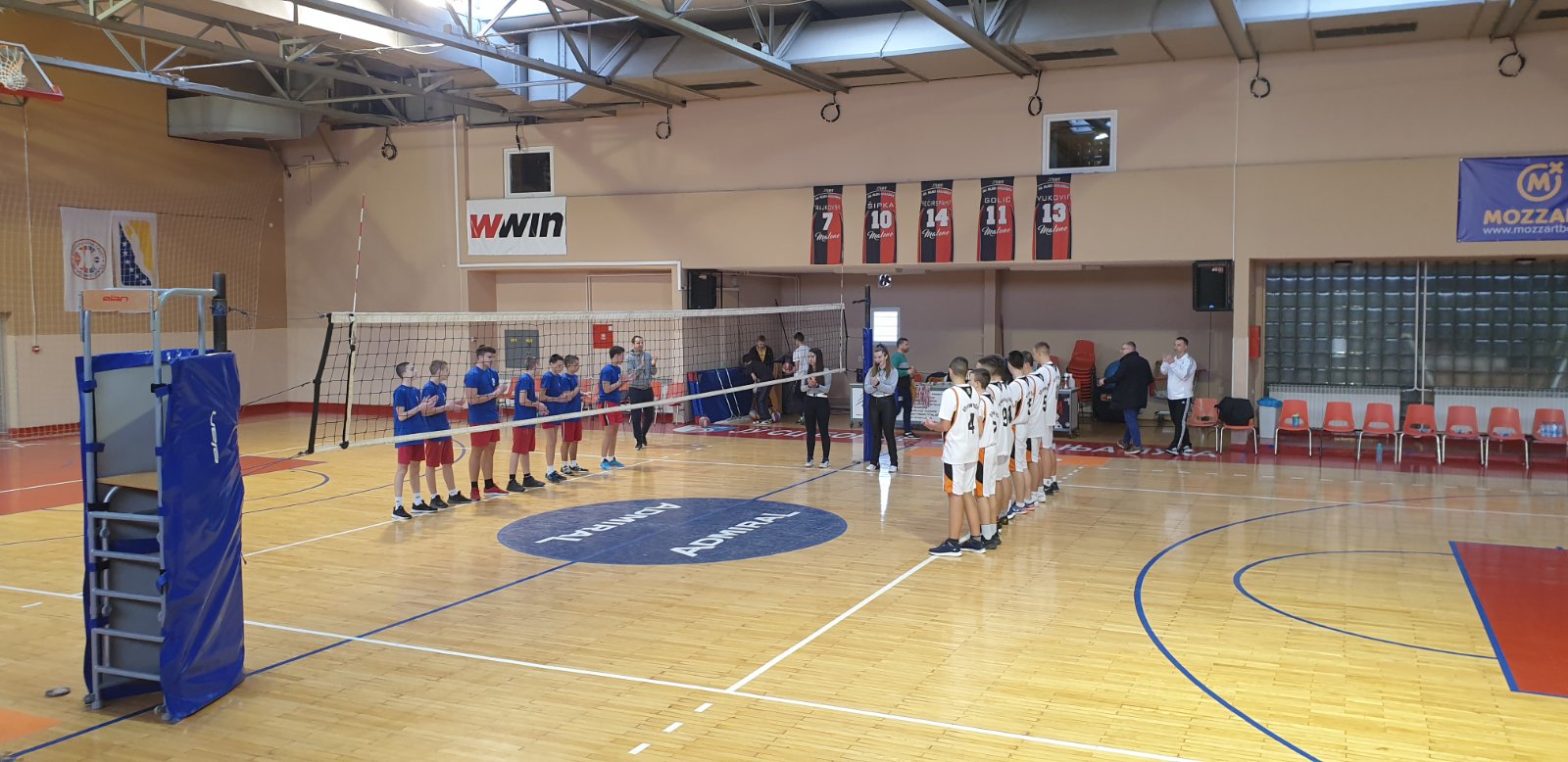 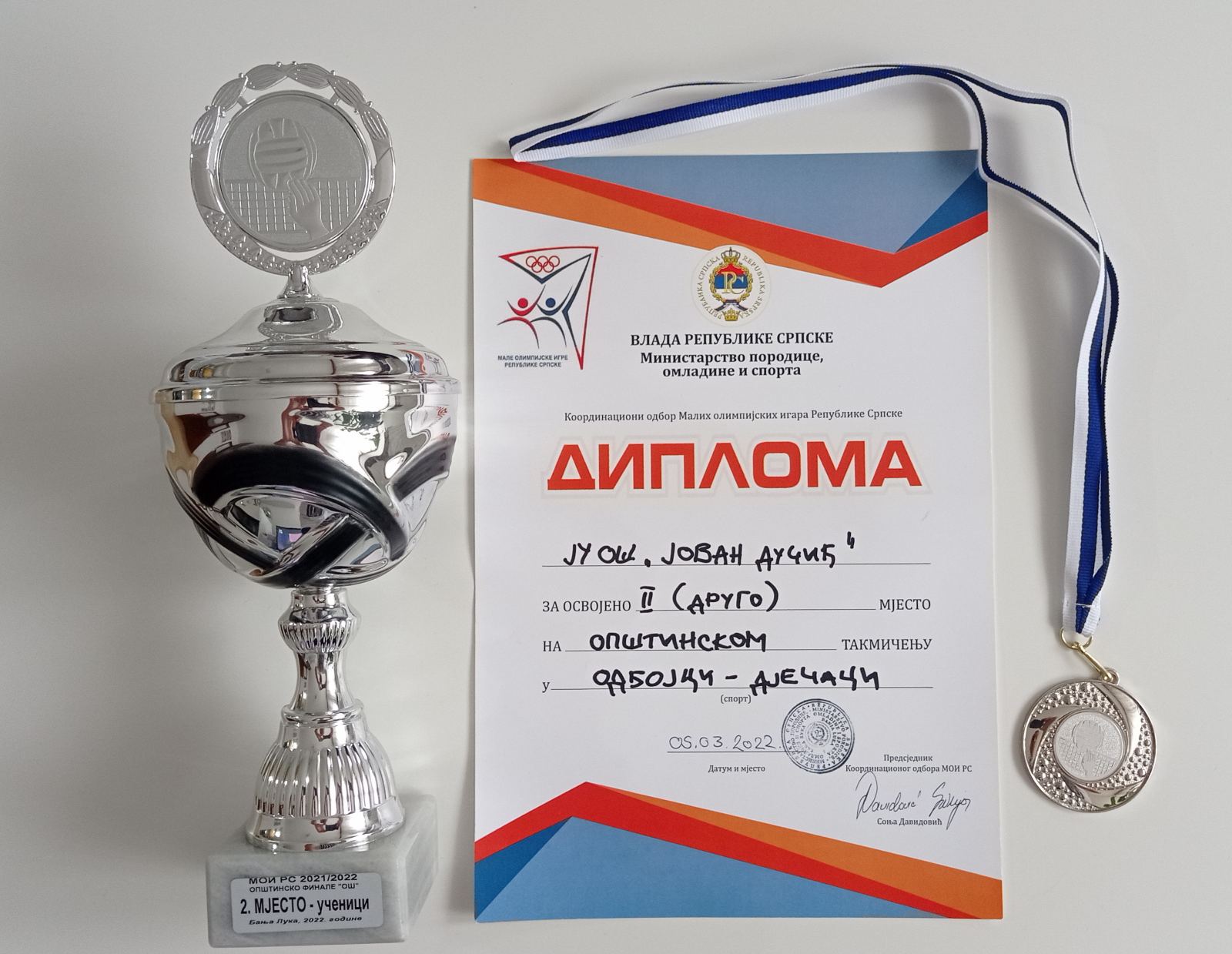 